City of Dayton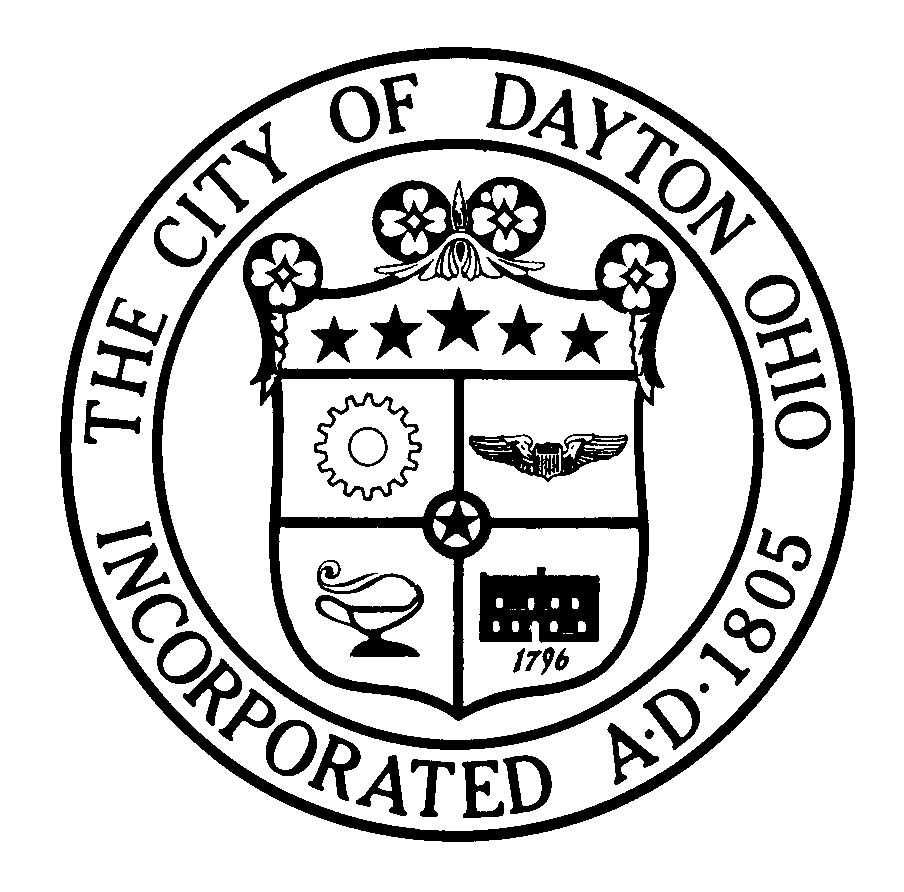 Human Relations Council371 W. Second St., Suite 100Dayton, OH 45402937-333-1403; fax: 937-222-4589A Section 3 resident seeking the preference in training and employment as defined in the Section 3 regulation at 24 CFR Part 135, shall certify to the recipient, contractor or subcontractor, and submit evidence showing that he/she meets the criteria of a Section 3 resident, (i.e. proof of receipt of public assistance or residency in a United States Department of Housing and Urban Development (HUD) or other federally-assisted housing program, e.g., Public Housing, Section 8, etc.)RESIDENT AFFIDAVITThe undersigned represents and says under penalty of law, as follows:Name of Applicant: _______________________________________________________________________My current address is:___________________________________________________________________________________________Street Address				City					State			Zip_______________________________________	________________________________________________       Phone Number:						EmailI am a resident of public housing:    Yes  No    I reside in one of the following counties in Dayton Metropolitan Area: (Check one)Greene ____ 	Miami ____	Montgomery ____	Clark County ____Please list job skills training or certifications received:Job Training 					Certifications ____________________________________	___________________________________________________________________________	___________________________________________________________________________	___________________________________________________________________________	_______________________________________Yes, I authorize the information from this affidavit to be added to a database of Section 3 residents that will enable me to receive notice of employment and training opportunities for future Section 3 covered projects. I understand that this list may be accessed by the Human Relation Council, Greater Dayton Premier Management Staff, contractors, developers, and subcontractors working on a Section 3 covered projects.No, I do not authorize information from this affidavit to be added to a database of Section 3 residents.This certification is valid from the City of Dayton certification date until three years from the qualifying year, after which, this certification must be renewed with valid paperwork. Under penalty of perjury, I certify that am a legal resident of the U.S.A. I certify that I have personal knowledge of the certifications made in this affidavit and that the same is true.Signature of Applicant		Date_ 	Printed Name of Applicant  	Notary	Date	SEAL:Form sec3-002a,b&c, Section 3 Resident Combined Application (2020)INCOME CERTIFICATIONPlease find your household size below and check the box corresponding to your qualifying annual household gross income level. The resident may count towards a firm’s Section 3 hiring goal if the individual’s income meets the income thresholds below within 3 years of hire with the current firm.Household   SizeYEAR 2018YEAR 2019YEAR 20201 Person $36,800$39,550$40,8002 People$42,050$45,200$46,0003 People$47,300 $50,850$52,4504 People$52,550$56,500$58,2505 People$56,800$61,050$62,9506 People$61,000$65,550$67,6007 People$65,200$70,100$72,2508 People$69,400$74,600$76,900More than 
8 people# of People_____
Income $ _______# of People_____
Income $ _______# of People_____
Income $ _______Please Provide One of the Following Document(s)Proof of residency (lease in a HUD or other federally assisted program).Proof of public assistance, e.g., Temporary Assistance to Needy Families (TANF) recipients, food stamps, etc.Proof of participation in a HUD YOUTHBUILD program.Proof of participation in a federally assisted program such as job training programs, Medicaid, etc.Proof of participation in a state or local assistance program, or other program that assists low- or very-low income persons.Proof of income eligibility in the form of last 3 paystubs or copy of tax return from 1 of last 3 years.